MOBILISER LE LANGAGE ECRIT  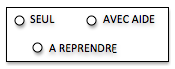 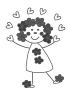                                                       			                                                                                                          Retrouver des images identiques   Colle les illustrations de l’album à côté de leur modèle. 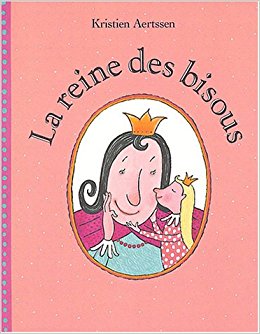 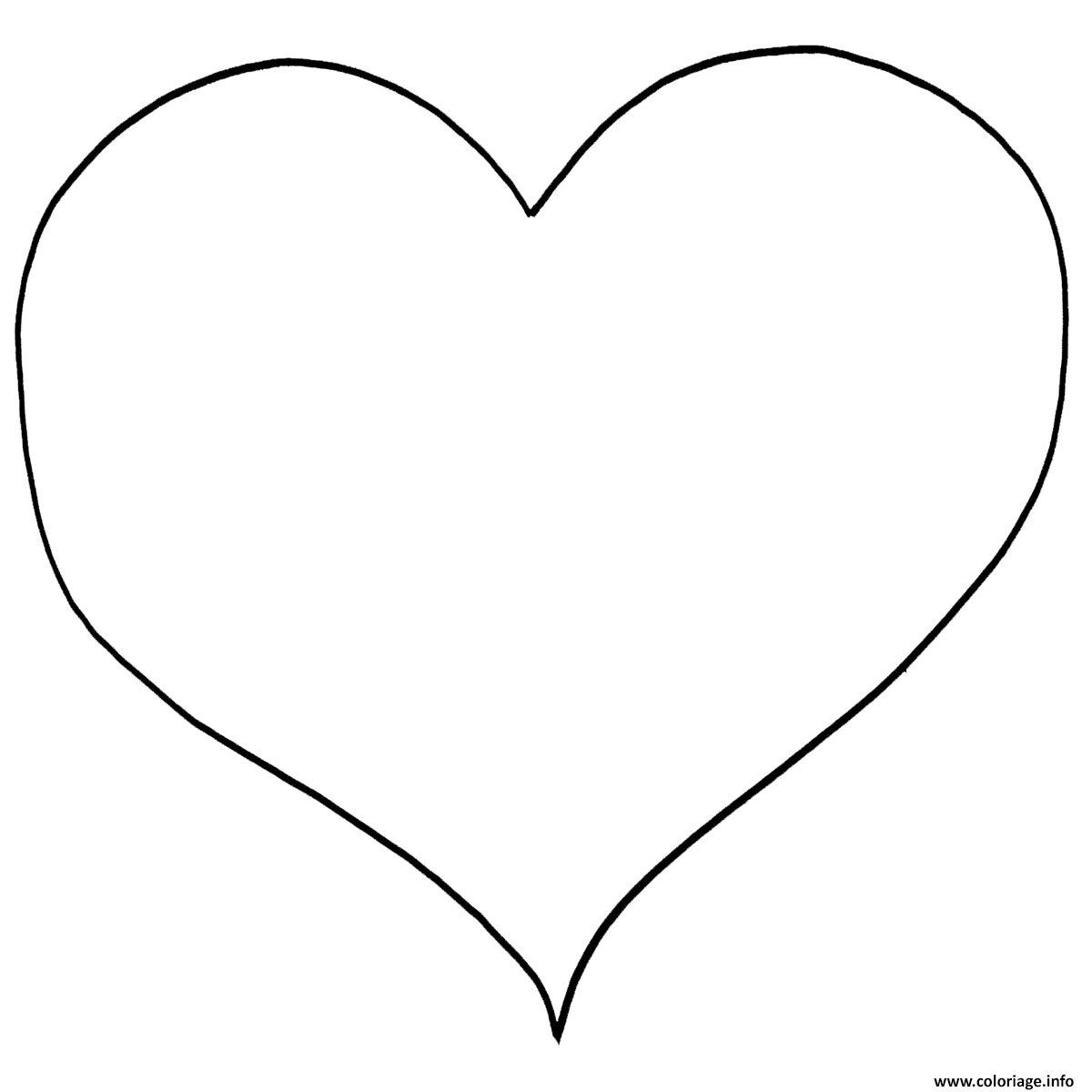 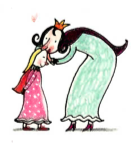 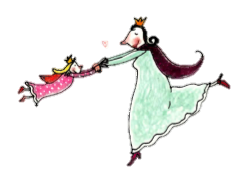 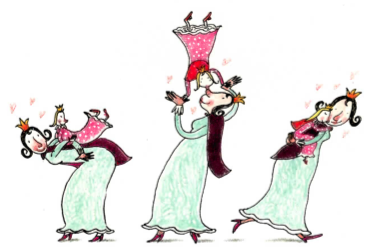 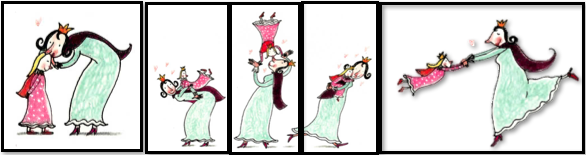 